¿Preguntas? Contáctenos en youth.office@dioceseoftulsa.org, 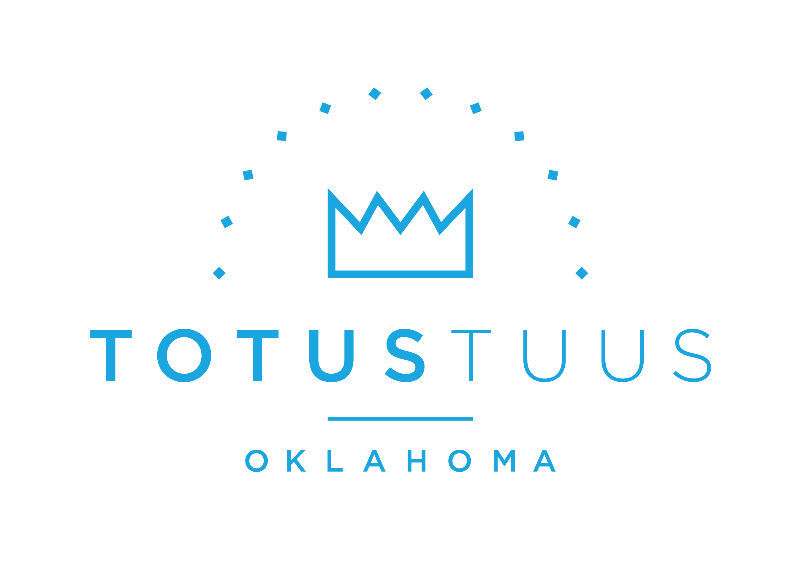 o llame al 918-307-4939 o 918-307-4907.¿Quien? Tú. Adultos jóvenes católicos prósperos.¿Te pagamos? Si.¿Necesito un título en Teología o experiencia docente? No.¿Con quién trabajaré todo el verano? Un equipo de dos hombres y dos mujeres para el verano. A veces, más de un equipo trabajará en conjunto, para servir a una parroquia más grande.¿Qué? Totus Tuus es un programa misionero de verano que envía equipos de estudiantes universitarios para ayudar a los padres y parroquias a enseñar y guiar a sus hijos y jóvenes a Cristo a través de un programa de una semana de duración.¿Cuando? Todo tu verano. Sé que es mucho, pero del 23 de mayo de 2023 al 28 de julio de 2023, con un descanso de una semana para el 4 de julio. ¡Vale la pena el sacrificio de su tiempo para ayudar a los niños y jóvenes a encontrar a Cristo!¿Dónde? Servimos a parroquias en los estados de Oklahoma, Texas y Arkansas. Su alojamiento y comidas serán proporcionados por la parroquia anfitriona.¿Por qué? "No tenía idea de que tanta alegría podría venir de una apertura a Cristo y la misión de su Iglesia" - Katie M., 22 años. viejo, 2018“¡Qué viaje tan increíble ha sido este! Nunca podría haber esperado pasar todo el verano en Oklahoma. Sin embargo, sé que esta fue la voluntad de Dios para mí. Como me ha quedado muy claro que el Beato Stanley Rother ha sido un intercesor para mí ”- Michael T., 21 años. viejo, 2019"Totus Tuus es un programa increíble que inspira tanto a los jóvenes que encuentra como a los equipos que se acercan" - Anónimo, 19 años. viejo, 2019